Edmonds-Woodway High School Orchestra 2018-2019 Handbook“Imagination creates reality.”-Richard Wagner“In this world of political, economic, and personal disintegration, music is not a luxury it is a necessity.  Not simply because it is therapeutic, nor because it is the universal language, but because it is the persistent focus of our intelligence, aspiration and good will.” – Robert ShawSeptember 5, 2018Dear Students and Parents,Welcome to the Edmonds-Woodway Orchestra Program!  I look forward to working with all of you as we continue the excellent tradition of music at EW.The purpose of this handbook is to provide a guide and insight into the program.  In it you will find ORCHESTRA DESCRIPTIONS, an explanation of the GRADING SYSTEM AND OBJECTIVES, a listing of REHEARSAL PROCEDURES AND EXPECTATIONS, the POLICY ON PERFORMANCE ABSENCES, a detailed PERFORMANCE DRESS CODE, other GENERAL INFORMATION you may find useful, an orchestra events CALENDAR, and an ACKNOWLEDGEMENT FORM.  Please read over all of its contents and keep it as a reference throughout the year.I strongly encourage each family to become involved in the Edmonds Woodway Music Boosters, which has been created to provide a better musical experience for each and every student in our program.  In the process, you will have the opportunity to interact with dedicated and motivated parents who, like you, want the best possible experiences for their children.  
Please note that our first EW Music Booster Club Welcome Back BBQ is schedule for Tuesday, September 11th at 6 PM. This is a free event for our music students and their families. Some of our music groups will be performing during the event, including the Philharmonic Orchestra!Stay tuned by visiting our music department website: www.ewhsmusic.com. Let’s all have a wonderful year!Sincerely,Brittany C. NewellDirector of OrchestrasNewellb262@edmonds.wednet.edu	(425) 431-6230ORCHESTRA DESCRIPTIONSConcert Orchestra (grade 9): A large, string orchestra comprised of students who play violin, viola, cello, or bass. Incoming freshmen begin in this group, and no audition is required, but students should have experience playing in an orchestra. Students have the opportunity to audition for Philharmonic and upon entry must concurrently enroll in both Concert Orchestra and Philharmonic. Emphasis is placed on the development of intermediate and advanced playing technique required for mature literature, as well as sight-reading practice. This group performs a wide array of string orchestra literature, ranging from Baroque to contemporary. Concert Orchestra participates in the SKMEA large group contest, performs at the Winter and Spring Concerts, and combines with the other orchestras for the Quadrant Concert in February and the Leavenworth tour in May. Concert Orchestra meets 5th period. Symphonic Orchestra (grades 9-12): Symphony Orchestra is open to all string players in grades 10-12 who have successfully completed one year of Concert Orchestra. No audition is required for this ensemble. Seating placements and section leader designations will occur throughout the year. Musicianship is further developed through challenging and diverse literature study and the refinement of string technique. The Symphony Orchestra regularly combines with the Philharmonic Orchestra and selected members of the Wind Symphony to perform major works from the Symphonic repertoire. This ensemble participates in SKMEA large group contest, and a variety of regional festivals. They perform in the Fall, Winter and Spring concerts and combine with the other orchestras for the Quadrant Concert and the Leavenworth tour. Selected members are chosen to augment the Philharmonic Orchestra as needed in the Masterworks Concert. Symphonic Orchestra meets 6th period. Philharmonic Orchestra (grades 9-12): An audition only string orchestra comprised of students who play violin, viola, cello, or bass. This is a highly selective and motivated group of string players. Philharmonic Orchestra performs a rigorous array of string orchestra literature ranging from Baroque to contemporary. Philharmonic Orchestra regularly combines with members of the band and choir to perform major works from the Symphonic repertoire. The Philharmonic Orchestra participates in the SKMEA large group contest, Solo and Ensemble contest, and a variety of other regional festivals. The group performs regularly throughout the year at school concerts and community events. In the spring, this group collaborates with members from the band and choir to present the Masterworks Concert, which features up to five students performing concerto movements or arias with full orchestra, and a major work for choir and orchestra. Auditions for the Philharmonic Orchestra are held in February, and in late August for remaining openings. Auditions to perform a featured solo at the Masterworks Concert are open to all advanced music students and occur in late January. Philharmonic Orchestra meets 7th period from 2:00-3:00 each day. OTHER PERFORMANCE ENSEMBLESThe following performance opportunities meet outside the school day and are not credit bearing but may count toward lettering in music.Camerata: Students that are in Philharmonic are eligible to join Camerata, the extra-curricular chamber orchestra. Camerata typically rehearses Tuesdays and Thursdays from 3:00-4:00 in room A111 during performance season. Camerata performs in SKMEA Solo and Ensemble Contest in February, and at the Music Boosters Craft Fair in December. In addition, Camerata performs at local retirement homes several times each year, and as needed for school functions.  It is primarily a student-directed activity. All time spent with Camerata qualifies for CAS “creativity” hours for IB candidates, and some activities qualify for service hours, either for CAS or Tri-M.Youth Symphony: There are a number of community youth orchestras for students interested in enriching their orchestra experience outside of school. These organizations offer multiple levels of orchestra, and require their members to participate in the school music program as well. Auditions are typically held at the end of summer, but from time to time students may be admitted during the school year. Students are encouraged to contact the organization for information on auditioning. 	Cascade Youth Symphony: www.cyso.us	Seattle Youth Symphony: www.syso.org	Everett Youth Symphony: www. eyso.infoAll-State / All-Northwest: All-State and All-Northwest are state and regional honor groups comprised of the top musicians from across the state or Northwest. Students are selected based on auditions which must be recorded in the presence of their music teacher during the month of September. More information including audition requirements can be found under “Student Events” at the WMEA website: wmea.org. Both events take place during President’s Day weekend in February. Participation costs are subsidized by the Music Boosters.Chamber Ensembles: Chamber ensembles can be most rewarding for advanced players. Performing one on a part and competing at Solo/Ensemble festival are the highlights of many students’ high school music experience.Private Instruction: Private lessons with a qualified professional instructor are a must for students considering competing at Solo/Ensemble Festival, going on to study music in college, hoping for a scholarship, or playing in an all-state group. Students should contact a local professional, or ask for a referral.GRADING SYSTEM AND OBJECTIVESThe depth of coverage of material in this course requires active student engagement and participation. The failure to attend class prevents active student engagement. Because active student engagement is a necessary component of this class, attendance, tardiness, and class participation will be considered as a basis for grading in this course.Each student is given 2 points for Rehearsal participation. Doing work for other classes or work not assigned to be done during class, sleeping, social talking, being tardy or leaving class early without an excuse are all circumstances that may result in loss of your daily participation points. Students will receive no participation points for days on which they have unexcused absences.GRADING POLICIESGrades are determined in the following manner:A	=	93-100%A-	=	90-92B+	=	87-89B	=	84-86B-	=	80=83C+	=	77-79C	=	74-76C-	=	70-73D+	=	67-69D	=	60-66
All graded activities and assessments will be assigned a point value. Grades will be based on the sum total of the points earned as a percentage of the points possible. Point values for individual activities will be determined based on the relative importance of that activity in the curriculum. Students will be graded on the following categories of work:DAILY PARTICIPATION AND ATTITUDE“Practicing is when you learn your own part; rehearsing is when you learn everyone else’s part.” Important to our success is the individual’s ability to maintain an attitude of willingness to learn. Students will be awarded two participation points for each class meeting. Points will be deducted for absence, tardiness, behavior infractions, and policy violations. See “Attendance Policy” below for specific details on how attendance is graded. Points are added to Skyward at the end of each quarter. PERFORMANCES AND ACTIVITIESPerformances are mandatory, grade-bearing activities. It is up to the director’s discretion to determine if a student has a valid reason for missing a performance. Absences may be considered unexcused even if authorized by the student’s parent if the reason does not meet the criteria set up by the director. Excused absences are rare, and students must complete an independent project to make up the credit. From time to time, students will be expected to attend rehearsals and sectionals that take place outside of the regular class time. Points are given for activities that occur outside of class, and are weighted according to the importance of the activity. Generally, concerts and festivals are worth 30-50 points; afterschool rehearsals are worth 10-15 points. PREPARATIONStudents’ musical progress and preparation will be assessed by their performance on playing tests. Tests will be submitted via Canvas as a videorecording. Tests will include assigned scales, prepared exercises, and excerpts from the orchestra music. In addition, preparation will be assessed regularly through visual observation during rehearsals and sectionals.WRITTEN WORKJournal entries will be completed using Chromebooks. Written activities will be assigned throughout the term, which will be completed in class. Journal activities will include listening, analysis, evaluation, self-assessment, reflection, and goal-setting.ATTENDANCE POLICYGrading: Each class period is worth 2 participation points. When grades are calculated, students earn 2 points for arriving to class on time and participating full for the duration of the rehearsal. A tardy student may earn up to 1 point for that rehearsal, and a student without an instrument, or a student with an unexcused absence will earn 0 points for that class period. Probation: Students who have missed more than 20% of the rehearsals for a given performance (absent or non-participating for any reason) will be placed on attendance probation. Students on probation will only be allowed to perform once they have demonstrated that they are adequately prepared. Students on probation that cannot demonstrate adequate preparation will still be expected to attend the performance as an audience member, and may be granted partial or full credit for the performance, depending on the reason for missed rehearsals. Missed performances: If the absence is EXCUSED, the student will receive half credit and will be allowed to make up the remaining points by submitting concert evaluations. If the absence is unexcused, the student will receive a zero for the performance.ORCHESTRA OBJECTIVES:Students will:Recognize notes and note values.Demonstrate knowledge of time signatures.Demonstrate knowledge of key signatures.Play major, minor, and chromatic scales.Read treble, alto and bass clef with some ability. Perform basic rhythmic patterns using all note values and rests.Demonstrate proper posture for playing.Demonstrate an understanding of bow hold and right hand technique.Demonstrate an understanding of left hand technique.Make a beautiful tone. Perform in a variety of left hand positions.REHEARSAL PROCEDURES AND EXPECTATIONSBe in your seat with your music binder, instrument and a pencil at the start of class.You will be expected to participate fully every day that you are in attendance.  I realize that there will be some days you will not feel like playing.  However, if you are well enough to be in class, you will need to participate. You may not chew gum, eat, or drink anything other than water in class.Listen and pay attention at all times during rehearsal.  Even if only one section is rehearsing, everyone else should be following along in the music.  Play with good posture at all times.  Make posture a habit, rather than something you save for performances.Mark your music IN PENCIL during rehearsals.  Keep cell phones put away.  Conflicts with the performance schedule and other personal business should be discussed outside of class and on a one-on-one basis with the director.A respectful attitude toward your classmates and the director must be maintained at all times. There will be challenging times in this class, but there will be many more good times. I want you to enjoy orchestra and a positive atmosphere will make that possible. Life is too short for ordinary experiences.
REQUIRED ACCESSORIESTo be successful, all instrumentalists need certain accessories to keep their instruments in working order at all times. In addition to the pencil and sheet music that musicians must have with them at every rehearsal, please acquire these items from a local music dealer by the second week of school if they are not already included in your current set-up:All instruments: rosin, a cleaning cloth, one extra set of strings, and a folding music stand for home practice and run-out performances.Violin/Viola: shoulder rest (KUN is the recommended brand)Cello/Bass:  endpin holder (you are responsible for bringing your own to every performance).In addition, it is expected that all students keep their orchestra music organized in a three ring binder. CANVASWe will be utilizing the Canvas program for playing tests, journals, and other assignments. All students will need to have access to their Canvas account provided by Edmonds School District. Playing tests will be video-recorded and uploaded to Canvas for review. While it is possible to record playing tests on district Chromebooks, the sound quality tends to be poor. Students are encouraged to use other devices if possible for recording their playing tests. Most students have achieved good results recording tests using their phones. SCHOOL INSTRUMENTSThe school provides cellos and basses for students to use during class if they choose not to transport their own instrument from home. An instrument use fee of $25 is charged to all students using school instruments, and must be paid at the beginning of the school year in the main office. Please understand that cellos and basses are shared by students in all three classes and cannot be taken home unless special arrangements have been made. Students are expected to bring their own instruments to performances and combined rehearsals. Students must treat school instruments with the utmost of care and respect. Failure to do so will result in loss of instrument use privileges. Never use another student’s instrument without explicit permission from the student to whom it belongs. Violins and violas are occasionally checked out to students that do not have their own instruments. These instruments are issued to students by Ms. Newell and are subject to availability. Students need to complete the Instrument Loan Agreement upon checkout and pay the instrument use fee of $25. Students are responsible for repairs to these instruments while in their possession. School violins and violas are to be used only by the student they are checked out to, and should be taken home for practice.INSTRUMENT STORAGEStudents in orchestra will store their instrument either in lockers in the band room (using locks that are provided) or in the orchestra room on a rack. The Edmonds School District, Edmonds Woodway High School, and Ms. Newell will not be liable for any damage or theft. Cellos in soft cases are to be placed on the rack in the robe closet. Cellos in hard cases are to be stored in the classroom as directed. Personal locks on school lockers are not permitted and will be removed and discarded. Students will be fined $5 for lost locks. Students are expected to take their instruments home to practice after each orchestra class. Parents may contact Ms. Newell if they have questions about the security of instruments stored at school.  Store instruments in designated areas only. Please be careful when moving about the room to make sure you do not damage an instrument. If you cannot access the proper storage area when you arrive at school, please keep your instrument with you until you can, or leave it in the main office if it is a cello or bass.MUSIC BOOSTERSWe are proud to provide outstanding opportunities to our Warrior Musicians and these events could not take place without helpful parents. We are very grateful to have a wonderfully supportive parent group, the EWHS Music Booster Club. It is a nonprofit, charitable association organized for the purpose of supporting the EWHS Music Department. Functions include:Providing support to the staff and studentsRaising supplementary funds to benefit the music programProviding scholarships to music studentsMembership: NO DUES. All parents/guardians of EWHS music students are members by virtue of their students’ enrollment in music classes. Parent participation enables the music teachers to do what they do best… spend their time working directly with the music students. MEETINGS: Generally the first Tuesday of each month. Watch the website for exact meeting dates: www.ewhsmusic.com. The music booster club also distributes an e-mail newsletter to keep families notified of upcoming events in the music department. Please make sure your e-mail is on their list. 2016-2017 MUSIC BOOSTERS EVENTS:	Welcome Back BBQ: Tuesday, Sept. 11	Holiday Craft Fair: Saturday, Dec. 1	Music Boosters Gala Dinner: Saturday, March 9UNIFORMSWe are fortunate to have elegant concert uniforms for orchestra. Students will be fitted for uniforms during September. Students new to EWHS orchestra must pay a one-time uniform rental fee of $20 (Check payable to ESD in the ASB Office). In addition, an orchestra t-shirt is required for some performances, which can be purchased for $10. All students must provide their own black dress shoes and black socks or stockings.CONCERT UNIFORMBlack dress shirt or blouse, black pants or skirt.Students in Philharmonic wearing shirt and pants will also wear a black jacket.Ties are not required, but a black t-shirt should be worn under button-up shirts.CASUAL PERFORMANCES		Black orchestra T-shirt ($10), jeans or black pants (as directed).HEMMING/ALTERATIONSIn most cases, concert pants and skirts are issued unhemmed. It is the responsibility of the student/family to hem these garments so that they fit properly, and to remove the hem prior to returning the uniform. Please do not cut off any of the fabric when hemming these items. Any additional alterations must be approved, temporary, and removed prior to returning the uniform. If a garment cannot be returned to its original condition, please pay the replacement cost for the item.FINES for lost or damaged uniforms are as follows: Blouse: $30, Skirt: $30, Jacket: $50, Shirt: $15, Pants: $30, Garment bag: $10.Families are expected to launder/clean uniforms as needed while in their possession. Skirts, blouses, and shirts can be machine washed and dried. Tux pants and jackets must be professionally dry cleaned.ASB CARDSMusic at EWHS is an ASB-supported activity. All students in band, orchestra, and choir at EWHS are required to purchase an ASB card. See Mrs. Daines in the ASB office to pay for your ASB card and learn about the additional benefits. Payment plans are available.EWHS MUSIC HONOR POINTSStudents who show exceptional dedication and musical excellence may earn music honor points, which can qualify them for additional awards and honors such as a varsity letter or membership in the Tri-M Music Honor Society. More information about Tri-M can be found at www.nafme.org. TRI-M MUSIC HONOR SOCIETYOnly students enrolled in EWHS performance classes are eligible for membership in Tri-M.Students must accumulate 50 points in order to be considered for membership.Points are awarded upon completion of activities. Students cannot claim points for activities they intend to do but have not yet completed.Tri-M members are required to earn at least 50 points and complete 10 hours of approved music service projects per year, and participate in Tri-M meetings and activities in order to maintain their membership in good standing. Dues are $15 per year.In order to wear the Tri-M music honor cord at graduation, students must have earned at least 300 points, completed required service hours, and maintained continuous involvement in Tri-M Honor Society since they have been eligible for membership.VARSITY LETTERStudents will achieve letterman status once they have earned 300 points.Multiple letterman status will be awarded for each 200 points accumulated after the initial letter (maximum one letter per year).2018-2019 EWHS ORCHESTRA CALENDARThis is a working calendar. Some dates have not yet been released, and some activities are tentative. Nevertheless, these dates should be marked on your family calendar now so that you can anticipate and problem solve around any potential conflicts. 

CONCERT ORCHESTRA, SYMPHONIC ORCHESTRA,PHILHARMONIC ORCHESTRA
Instructor:  	Ms. Newell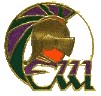 EWHS Credit:	1.0School Phone:	(425) 431-6230E-mail:	Newellb262@edmonds.wednet.edu	Office Location:	 A111Office Hours:	 	advisory period, period 3 on FridaysEnduring UnderstandingsParticipation in a performance ensemble benefits the individual and the groupIndependent success will lead to greater group successHigh level performance builds positive self esteemMusic reflects and shapes culture and historyMusic has content and meaningMusic is a life-long activity that provides enjoyment and enrichmentMusic is a craft as well as an artistic endeavorThe Arts are a universal languageEssential Questions and/or Learning TargetsWhat does it mean to be a responsible musician?What does it mean to be a leader in a music ensemble?What role does music play in my life, now and in the future?How is music a form of communication?What is the value of adjudication?How can self-evaluation make me a better musician?What is music literacy?What skills am I learning by preparing this piece of music?How can musical progress be measured?Why is it important to set goals for personal improvement?Students in orchestra are viewed as both performers and educated consumers of music. Throughout their course of study, students will:Increase playing skills as they relate to the technical demands of the musicImprove intonation, knowledge of rhythm reading and practicing scales in different keysLearn to identify and appreciate various styles of classical music, including Baroque, Classical, Romantic, and 20th CenturyStudy basic concepts of music theory and learn to apply music symbols and terminologyContinue to improve all aspects of musicianship, including tone, intonation, ensemble skills (listening), rhythmic counting and playing, expressiveness, and techniqueImprove music reading skills through regular ensemble practiceExercise leadership and problem-solving skills through participation in sectionals and chamber ensemblesShow a high level of self-discipline and personal responsibility, as demonstrated by diligence in home practice, proper care of equipment, and attendance at required eventsLearn and follow protocol for rehearsals and sectionalsContent Outline and AssessmentsContent OutlineFirst Semester:A variety of concerts and festivals will be performed. The literature will be more complex than the music performed in Symphony Orchestra.Major, minor, and chromatic scales will be learned and performed with a variety of rhythms and bowing patterns.Students will be expected to maintain a high level of focus in rehearsals, and a heightened commitment to practicing away from class.Each student will participate in a chamber ensemble.Second Semester:There will be a continuation of the learning from first semester, which will also include a wider variety of literature.Performances will be more frequent and may include adjudicated festival, Masterworks concert, and community performancesGrading and Final ExamsStudents will be graded on the following categories of work: Daily Rehearsal Participation and AttitudePerformances and ActivitiesPlaying TestsA detailed overview of grading practices is included in the orchestra handbook.MaterialsAll students must have a functional instrument set-up, required accessories, and the required uniforms (concert and casual) as outlined in the orchestra handbook. Students are expected to bring school-issued Chromebooks with them to class each day.AttendanceStudents are expected to be in their seats with their instruments when class starts at 2pm. Tardiness will be excused only with a pass from a staff member. School attendance and tardy policies will be followed. Students more than 10 minutes late will be marked absent. Scheduled absences for the purpose of making up work or school sports competitions should not occur more than once in a given week (exceptions for sports that compete more frequently than once per week) and must be excused through the attendance office by the supervising staff member or athletic director. If you are not in class, you will be marked absent even if you have checked in.Unless otherwise indicated, participation in all scheduled performances is mandatory. Any exception must be due to a serious, unavoidable conflict and must be documented in writing by the student’s parent or guardian as early as possible. Students are expected to keep track of upcoming orchestra events and make necessary arrangements with parents, employers, coaches, and teachers to ensure that they are able to attend. Late Work/Make-Up PolicyAn unexcused absence from a concert cannot be made up.Excused absences can be made up by attending and evaluating live concerts in the community, with director’s approval.Playing tests missed due to an excused absence can be taken after all other students have been tested. Tests cannot be retaken.School ExpectationsStudents are expected to follow all school rules which are stated in the EWHS student planner and online at our school website at http://school.edmonds.wednet.edu/ewhs.Classroom Rules (those that are not school wide)Conduct guidelines are outlined in the orchestra handbook.SIGNATURE SHEETParents: please fill out the online survey: 
https://goo.gl/forms/MwlluL876WqEnSGG2Student Contact Information:Name:			_____________________________________Cell Phone:		_____________________________________Email Address:		_____________________________________Please print, sign, and return this signature sheet to Ms. Newell as soon as possible.  Your signatures below acknowledge receipt and understanding of the course outline and expectations.We have read and understand the orchestra syllabus and handbook.  I (student) will abide by the rules/standards and consequences established in these materials._______________________________		_____________________________         Student Signature			                  Parent/Guardian Signature
If you completed the online survey, it is not necessary to complete the items below as you have already provided this information. However, please still sign above and return this form to Ms. Newell.
Parent Contact Information (please print clearly):Name(s): 		_____________________________________________Cell Phone(s):		_____________________________________________Email Address(es):	_____________________________________________May we post photos of your student on the Music department website or social media pages?  Yes    No	May we add your contact information to the Music Boosters database?     Yes     NoACTIVITYPOINTS/YEARAll-State/All-NW audition10All-State participation40All-State Jazz groups or All-NW participation50Perform a solo at solo/ensemble contest20Perform in an ensemble at solo/ensemble contest10Score a superior rating at solo/ensemble contest5Perform in State Solo/Ensemble contest30Perform in an approved community youth symphony, jazz ensemble, or choir (full year)40Participate weekly in a church performing musical ensemble20Lead role in EWHS musical30Supporting role in EWHS musical20Chorus member in EWHS musical15Perform in pit orchestra for EWHS musical25Section leader10Full Orchestra (winds/percussion)10Drum Major20Private Lessons (weekly throughout the year)50Participate in a Summer music camp (per week)15Music council10Perform the National Anthem alone at a school-wide event10Perform a featured solo in a concert 10Perform a concerto in the Masterworks Concert30Enrollment in multiple performance classes20Enrollment in Wind Symphony or Philharmonic Orchestra10Enrollment in Jazz Ensemble I or Mello-Aires25Enrollment in IB Music25Membership in Tri-M Music Honor Society15Volunteer at Edmonds Summer Music School25Music service projects - discretionary5-25DATEEVENTWHOSept. 11Music Boosters Welcome Back BBQStudents and FamiliesOct. 16Fall Concert (Concert + Symphonic Orchestra required to attend as audience)PhilharmonicOct. 27Mercer Island Orchestra FestivalPhilharmonicTBAVeteran’s Day AssemblyPhilharmonicNov. 8-10Orchestra Camp @ Camp KilloquaAll students (optional)Dec. 1Music Boosters Craft FairPhilharmonic, parentsDec. 4Winter Concert IAll orchestras + choirJan. 25Masterworks Concerto AuditionsSelect studentsFeb. 2Solo/Ensemble Contest @ LynnwoodPhil, select Con/Sym.Feb. TBAUW Orchestra FestivalPhilharmonicFeb. 16-19All-State (Portland)Selected studentsFeb. 28SW Orchestra Quad ConcertAll StudentsMarch 9Music Boosters Gala Dinner and AuctionPhilharmonicMarch TBAWWU Orchestra FestivalAll studentsMarch 19SKMEA High School Orchestra FestivalAll studentsApril 25Masterworks Concert (Symphony required to attend as audience)PhilharmonicMay 24Leavenworth Trip All students (opt.)June 4Spring Concert IPhilharmonicJune 7Music Students Picnic, Edmonds City ParkAll studentsJune 11Spring Concert IIConcert, Symphony